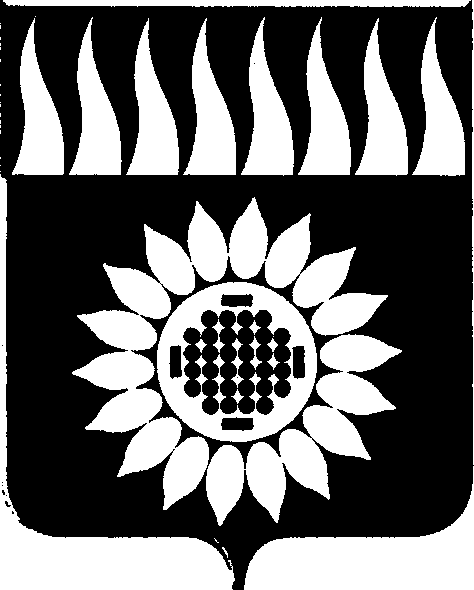 ГОРОДСКОЙ ОКРУГ ЗАРЕЧНЫЙД У М Ашестой  созыв____________________________________________________________ТРИДЦАТЬ ДЕВЯТОЕ ОЧЕРЕДНОЕ ЗАСЕДАНИЕР Е Ш Е Н И Е27.09.2018 г. № 98-Р   О внесении дополнений в прогнозный план (перечень) приватизации объектов муниципального имуществаВ соответствии с Федеральным законом от 21.12.2001 № 178-ФЗ «О приватизации государственного и муниципального имущества», Программой приватизации муниципального имущества городского округа Заречный, утвержденной решением Думы городского округа Заречный от 02.11.2005 № 130-Р (в действующей редакции), Положением о порядке управления муниципальным имуществом в городском округе Заречный, утвержденным решением Думы от 27.02.2014 № 10-Р, на основании ст. 25 Устава городского округа Заречный         Дума решила:1.  Дополнить Приложение № 1 к решению Думы городского округа Заречный от 25.01.2018 № 6-Р «Об утверждении прогнозного плана (перечня) приватизации объектов муниципального имущества приватизируемых в 2018 году» объектом муниципальной собственности: Председатель Думы городского округа                                     В.Н. БоярскихГлава городского округа				                         А.В. ЗахарцевНаименование
объектаМестоположение, адрес   Характеристика объектаСтоимостьруб.Физическое состояниеПорядок  
использования    
в течение
двух предыдущих  
летПлан земельного участкаПричины и 
основания,
по которым
объект включен в 
прогнозный
планСпособ
приватизации1   2    34  56789Объект незавершенный строительством, литер 1 с земельным участкомСвердловская область, г.Заречный,в 40 м по направлению на юг от дома по улице Ленинградская, 15, секция МНежилое7950000,0(в т.ч. стоимость земельного участка 6700000,0неудовлетворительноеОперативное управление МКУ ГО Заречный «ДЕЗ»Земельный участок с кадастровым номером 66:42:0101033:33Не соответствует требованиямст. 50 ФЗ от 06.10.2003г.№ 131-ФЗПродажа на аукционе